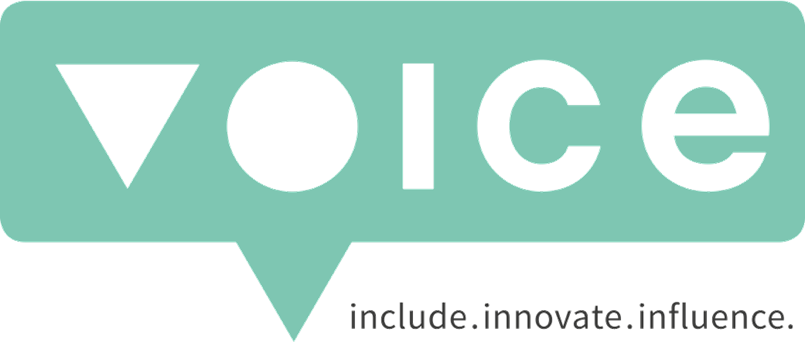 PROJECT PROPOSALEmpowerment Grant UgandaIntroductionVoice empowerment grant is dedicated to target led organizations, community/group of young people that are facing discrimination, marginalization and violence in order to build confidence, amplify their voices and impart leadership skills. This is the smallest grant under voice from a minimum of €5, 000 - €25,000 (approximately UGX 20,0000,000  to UGX 100,000 000). The life of projects under this grant must not exceed 18 months.The minimum requirement is a legally registered organisation with a bank account in the organisation’s name. Completed applications can be submitted at any time in Uganda via www.voice.global/country/Uganda. For more information please email Uganda@voice.global. PROJECT OVERVIEWNARRATIVEB.1. Needs/ Problems AnalysisTell us the issues you face or faced by your group. Focus on the specific needs that you wish to address with this project, especially in regards to participation in decision making (maximum 500 words)B.2. Project ObjectiveWhat do you hope to achieve with this project? (maximum 500 words)B.3. ActivitiesHow will you achieve your objectives? Please provide a step-by-step description of your plans and activities. Attached as Table A is a Work Plan tool that you can use to help you describe the project.B.4. TeamProjects are implemented by people.  Please tell us about all the people that have a major role in the project and provide a brief description (one paragraph per person) of their qualifications and experience as relevant to their proposed position. B.5. Monitoring/ ReportingThis section is for you to describe how you will keep track of your project. How will you know that the activities are successful? Describe the expected output/effect/product of the activities(maximum 300)sB.6. Additional CommentUse this section to make any additional comment about your proposal. Please also make comment on any help you might need to implement this project.GROUP/ ORGANISATIONAL BACKGROUNDC.1. Overview of the OrganisationDescribe the vision(s)/ goal(s) of your group/ organisation, your main programmes or activities, your group/ organisation’s most important accomplishments/ outcomes, your geographical coverage, and what is unique about your group/ organisation. (maximum 500 words)C.2. Target Group(s) ParticipationTell us how you develop your activities/ programmes, how do you interact with the target group(s), and plan your activities with them? (300 words)C.3. Partners and LinkagesPlease describe your previous and current partners, networks, donors, and other linkages. What kind of engagement do you have with them? (max 300 words)C.4. Human ResourcesDescribe your group/ organisation’s management structure, governance, number of members/ employees, and capacity to carry-out projects. How does your group/ organisation demonstrate accountability and transparency in your commitment to the target groups and communities? (words)A.1. Project Title: (Use a catchy precise phrase)A.1. Project Title: (Use a catchy precise phrase)A.2. Name of the [Host] Applicant Organisation:A.2. Name of the [Host] Applicant Organisation:Address:Address:Telephone No.:Email Address:Contact Person and Position:Alternate Contact Person:Organisation National Registration Details:Date Registered:A.3. Project Duration:A.3. Project Duration:A.4. Proposed Budget:A.4. Proposed Budget:A.5. Geographical Coverage:A.5. Geographical Coverage:A.6. Target Groups:A.6. Target Groups:A.7. Thematic Areas:Select all that apply.Increasing access to productive resources (i.e. finance, land, and water) and employmentIncreasing access to social services, health and education in particularStrengthened space for political participationA.7. Thematic Areas:Select all that apply.Increasing access to productive resources (i.e. finance, land, and water) and employmentIncreasing access to social services, health and education in particularStrengthened space for political participationA.8. Executive Summary:(Maximum 500 words)A.8. Executive Summary:(Maximum 500 words)Table A: Work Plan Table A: Work Plan Table A: Work Plan Table A: Work Plan Table A: Work Plan Table A: Work Plan Table A: Work Plan Table A: Work Plan Table A: Work Plan Table A: Work Plan Table A: Work Plan Table A: Work Plan Table A: Work Plan Table A: Work Plan Project Objective/s: Project Objective/s: Project Objective/s: Project Objective/s: Project Objective/s: Project Objective/s: Project Objective/s: Project Objective/s: Project Objective/s: Project Objective/s: Project Objective/s: Project Objective/s: Project Objective/s: Project Objective/s: Description of ActivitiesTimeframe (months)Timeframe (months)Timeframe (months)Timeframe (months)Timeframe (months)Timeframe (months)Timeframe (months)Timeframe (months)Timeframe (months)Timeframe (months)Timeframe (months)Timeframe (months)Expected ResultsDescription of Activities123456789101112Expected Results1.1.11.22.3.4.5.6.7.8.9....Note: You may develop your own Excel Spreadsheet in completing the Work Plan. Please justify the timeframe according to your proposed project duration.Note: You may develop your own Excel Spreadsheet in completing the Work Plan. Please justify the timeframe according to your proposed project duration.Note: You may develop your own Excel Spreadsheet in completing the Work Plan. Please justify the timeframe according to your proposed project duration.Note: You may develop your own Excel Spreadsheet in completing the Work Plan. Please justify the timeframe according to your proposed project duration.Note: You may develop your own Excel Spreadsheet in completing the Work Plan. Please justify the timeframe according to your proposed project duration.Note: You may develop your own Excel Spreadsheet in completing the Work Plan. Please justify the timeframe according to your proposed project duration.Note: You may develop your own Excel Spreadsheet in completing the Work Plan. Please justify the timeframe according to your proposed project duration.Note: You may develop your own Excel Spreadsheet in completing the Work Plan. Please justify the timeframe according to your proposed project duration.Note: You may develop your own Excel Spreadsheet in completing the Work Plan. Please justify the timeframe according to your proposed project duration.Note: You may develop your own Excel Spreadsheet in completing the Work Plan. Please justify the timeframe according to your proposed project duration.Note: You may develop your own Excel Spreadsheet in completing the Work Plan. Please justify the timeframe according to your proposed project duration.Note: You may develop your own Excel Spreadsheet in completing the Work Plan. Please justify the timeframe according to your proposed project duration.Note: You may develop your own Excel Spreadsheet in completing the Work Plan. Please justify the timeframe according to your proposed project duration.Note: You may develop your own Excel Spreadsheet in completing the Work Plan. Please justify the timeframe according to your proposed project duration.